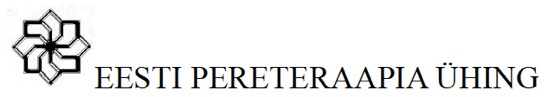 NimiIsikukoodEmailTelefoninumberEesti pereteraapia ühinguleAVALDUS							Kuupäev……/……../20…….Palun võtta mind Eesti Pereteraapia Ühingu liikmeks. Olen lõpetanud ……..... aastal ....... ……………..Edastan koos avaldusega tunnistuse koopia.Õpin pereterapeudiks ………………….koolis……....... kursusel. Olen tutvunud ühingu põhikirjaga ja eetikakoodeksiga ning olen valmis seda täitma.Arvet soovin: .........................................................(füüsilise või juriidilise isiku nimi).………………………………………………………………………………………………….(juriidilise isiku puhul aadress ja registreerimise number) Olen nõus/ ei ole nõus (mittesobiv maha kriipsutada) saama Pereteraapia Ühingult e-kirjaga infot, tööpakkumisi ja pereterapeudi tegevusega seotud informatsiooni. Lugupidamisega / allkirjastatud digitaalselt /Juhatus vaatab liikme avalduse läbi kuu aja jooksul peale digitaalselt allkirjastatud avalduse esitamist ühingu mailiaadressile pereterapeudid@gmail.com